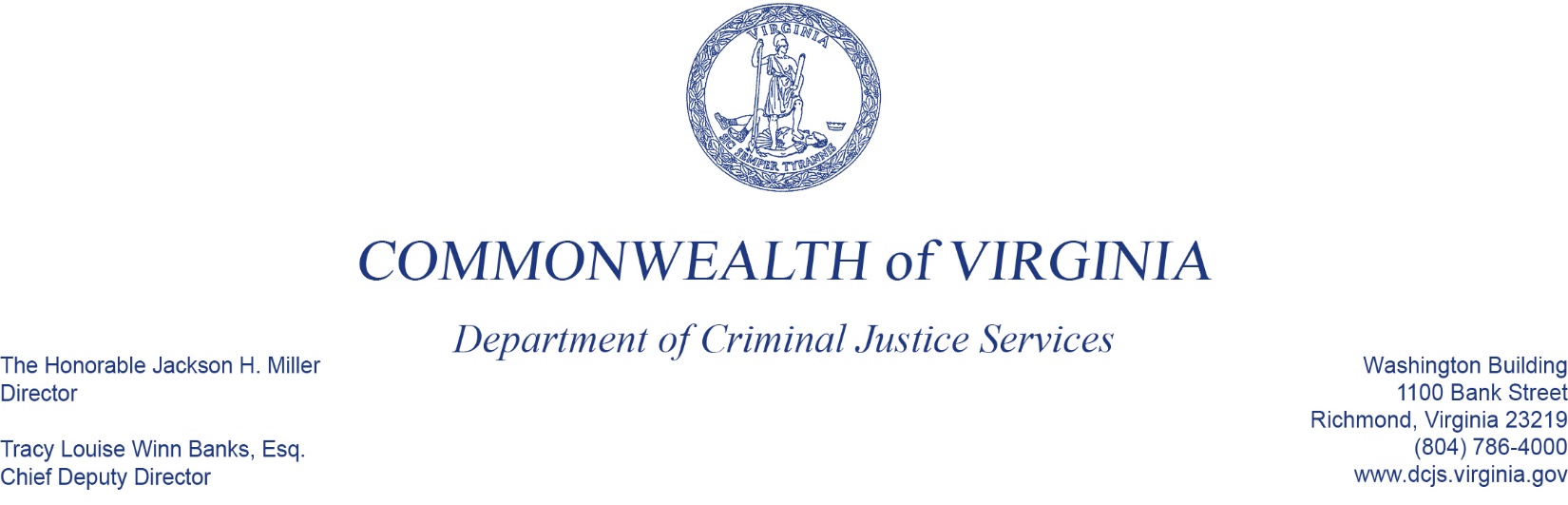 To:	Criminal Justice Services Board Grants Committee
From:	Greg Hopkins, Supervisor, Juvenile and Child Welfare 
Date:	June 2, 2022
Re:	Community Based Gun Violence Intervention Grant The primary purpose of this Funding Opportunity is to support the implementation of strategies that will result in reducing gun violence and gang activity in Virginia. This was a competitive, two-phase solicitation open to Virginia localities and non-profit organizations that demonstrate in their application collaboration with key stakeholders and a commitment to the implementation of promising practices that have been shown to be effective in reducing gun violence. 	Eligible applicants included: Local government agencies (law enforcement, criminal justice, and human services agencies). Non-profit organizations providing human services and/or criminal justice services. A total of 8.6 million was requested for funding with a total of 2.5 million available for funding.  We received a total of 35 applications, 8 from local government entities, 3 from universities and 24 from non-profit/community-based organizations. In the solicitation we provided resources and information on promising programs for replication. We conducted two webinars to assist applicants with the CBGVIP application process.Since this was a two phased solicitation we had two rounds of reviews. For the first round we two members of the Henrico County Police Department, 2 internal DCJS staff and a representative from Cities United. For the second round a representative from the Virginia State Police, one internal DCJS staff, VA Attorney General’s Office and a representative from the VCU Clark Hill Institute. Applicants were directed to focus on at least one of the following three elements: Prevention, Intervention and Enforcement. The nexus to gun violence and geographic location also played a significant role in the review process. After the two rounds of careful consideration and discussion we were able to recommend funding 22 grant applications, 8 local government entities, 3 universities and 11 community based organizations. If the budget allocating funds directly to Norfolk and Portsmouth is signed by the Governor, our recommendation is NOT to fund those two grants, and instead fund three additional applicants, and increase the award amounts to six others, as shown in the color-coded spreadsheet. We’re recommending that you do a contingency recommendation to the full Board: that you go with the original plan if the budget for some reason ends up not including Norfolk and Portsmouth, and if the budget is signed go with the color-coded plan. We anticipate that the budget will be signed before the CJSB meeting so we’d know which set of recommendations to present to the full board.